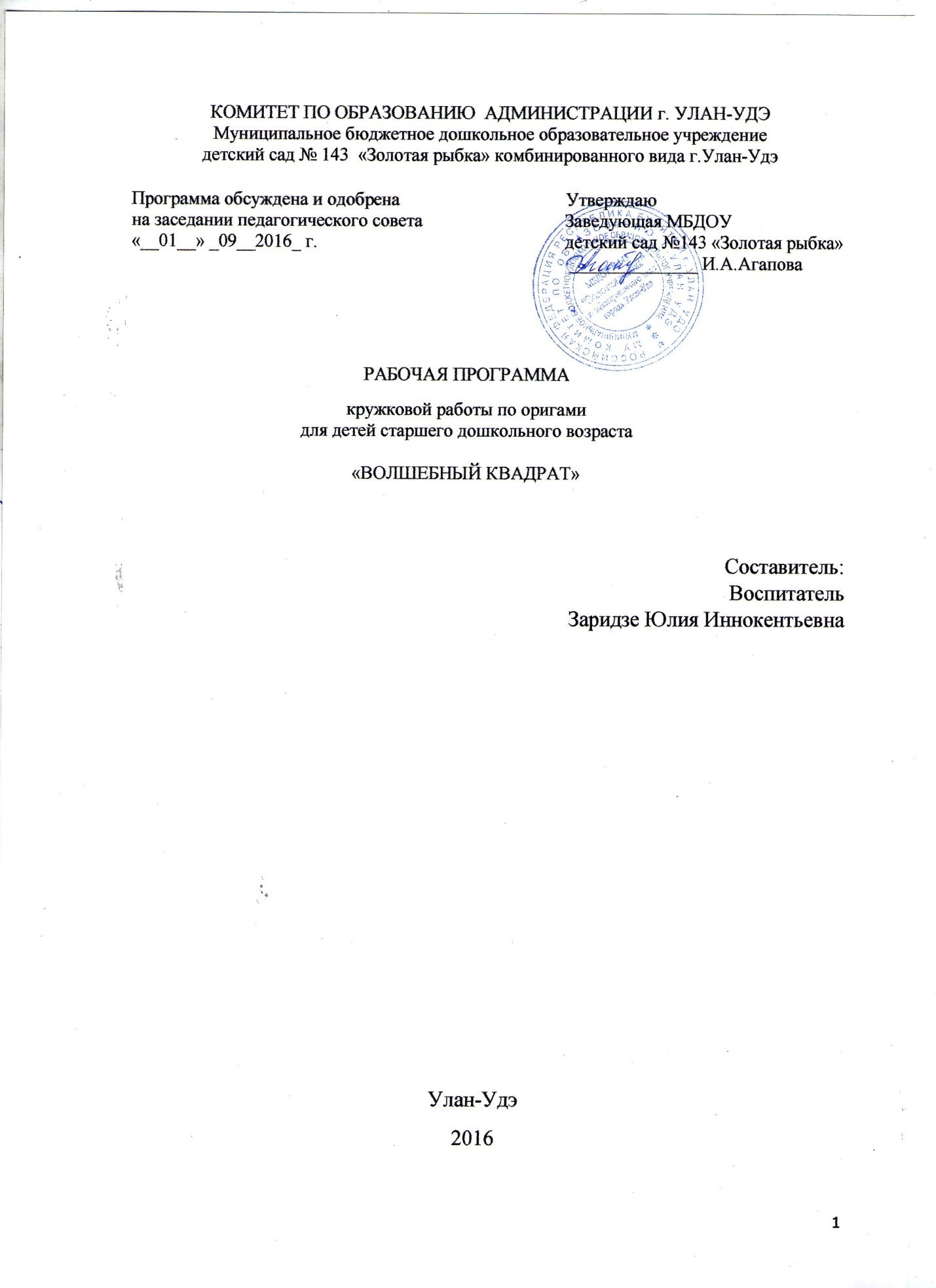 Содержание Введение________________________________________________3Методические рекомендации________________________________5Перспективное планирование  ______________________________9 Литература _____________________________________________16ПриложениеВведениеОригами как способ создания из бумаги разнообразных поделок зародилось в Японии более тысячи лет тому назад, но об истории происхождения этого искусства почти ничего не известно. Предполагают лишь, что изготовление красочных фигурок в далекой древности не было только забавой или увлечением, а являлось священным ритуальным действием, связанным с религиозным культом «многоликой» и «тысячерукой» богини милосердия Каннон. Фигурками украшали статую, чтобы задобрить богиню, попросить у нее покровительства.Изготовление красочных поделок из бумаги приемами многократного складывания и сгибания — увлекательное и полезное занятие для детей-дошкольников.  Бумага — доступный для ребенка и универсальный материал — широко применяется не только в рисовании, аппликации, но и в художественном конструировании. Особенно привлекает дошкольников возможность самим создать такие поделки из бумаги, которые затем будут использованы в играх, инсценировках, оформлении уголка, участка детского сада или подарены на день рождения, к празднику своим родителям, воспитателям, друзьям. Ребенок радуется тому, что сделанная собственными руками игрушка действует: вертушка вертится на ветру, кораблик плывет в ручейке, самолетик, змей взлетают ввысь и т. д. Так, через различные действия с бумагой, в процессе ее обработки, применении разных способов и приемов дети учатся эстетически осмысливать образы знакомых предметов, передавать их в изобразительной деятельности, подчеркивая красоту и колоритность внешнего облика в преобразованной форме. Такая деятельность имеет большое значение в развитии творческого воображения ребенка, его фантазии, художественного вкуса, аккуратности, умения бережно и экономно использовать материал, намечать последовательность операций, активно стремиться к получению положительного результата, содержать в порядке рабочее место. Дети овладевают навыками и культурой труда, что важно для их подготовки к успешному обучению в школе. Конструируя из цветной бумаги, дошкольники создают модели предметов и объектов действительности, отображая характерные их признаки в обобщенном виде, отвлекаясь от второстепенных особенностей и выделяя наиболее яркие и привлекательные детали. В предлагаемой программе показаны различные способы конструирования из цветной бумаги с помощью традиционных приемов искусства оригами, представлены образцы игрушек, сюжетных и тематических композиций. Во многих случаях даны варианты создания одних и тех же образов, чтобы воспитатель мог выбрать наиболее доступные и интересные приемы в зависимости от подготовленности дошкольников и индивидуальных способностей каждого ребенка. Обращаем также на то, что большинство приводимых примеров поделок не требует буквального воспроизведения. Их рекомендуется использовать лишь как средство усвоения разучиваемых приемов конструирования, средство активизации воображения, фантазии детей, развития пространственного мышления. Данная программа предназначена для старших дошкольников и ориентирована на освоение ее детьми 5 – 7 лет, что соответствует ключевым потребностям данного возраста в развитии творческих способностей. В ходе ее освоения предполагается развитие у детей таких навыков как:- развитие мелких мышц пальцев;- сбалансированное развитие логического и образного мышления;- формирование пространственных представлений;- умение поэтапного планирования своей деятельности и доведения ее до желаемого результата;- расширение кругозора;- удовлетворение познавательных интересов.Программа направлена на формирование общей культуры детей, на их духовно-нравственное, социальное, личностное, интеллектуальное развитие, на создание основ для самостоятельной реализации ими творческой деятельности, обеспечивающей социальную успешность, развитие творческих способностей, саморазвитие и самосовершенствование.МЕТОДИЧЕСКИЕ РЕКОМЕНДАЦИИI. МОДЕЛЬ ПЕДАГОГИЧЕСКОГО ПРОЦЕССА ПО ОБУЧЕНИЮ ДЕТЕЙ ИСКУССТВУ ОРИГАМИОсновная цель педагога: объединить усилия детского сада и семьи в развитии творческих способностей детей средствами оригами.Задачи:-	научить детей конструировать по типу оригами, используя графический язык оригами;развивать эстетическое восприятие, компоновать готовые оригами в панно, учить созерцать красоту, наслаждаться ею;расширять представление детей о разнообразии животного мира, активизировать их познавательную и речевую активность;воспитывать у детей внимание, собранность, дисциплинированность, уверенность в своих силах и способностях;развивать творчество, инициативу, самостоятельность.Система педагогического взаимодействияОрганизованное обучение.Совместная деятельность взрослого с ребенком.Самостоятельная деятельность детей.П. ЭТАПЫ И ОСНОВНЫЕ МЕРОПРИЯТИЯ ПРИ ОСВОЕНИИИСКУССТВА ОРИГАМИ1. Подготовительный этапЗадачиДля воспитателей: познакомить детей с искусством оригами, создать единое образовательное пространство детского сада и семьи для решения поставленной проблемы.Для детей: усвоить, что такое оригами.Для родителей: познакомиться с программой, заинтересовать ребенка в изготовлении бумажных игрушек.Основные мероприятия1.	Знакомство детей с искусством оригами.Получение детьми сюрпризной посылки.Чтение «Сказки о веселом человечке».Оформление стенда для родителей «Чудо-зверь» в нашей группе».Оформление в группе «Уголка оригами».Проведение родительского собрания с целью ознакомления с программой. 2. Основной этап ЗадачиДля воспитателей: обучить детей искусству оригами, познакомить их с графическим языком оригами, развивать творческое воображение, познавательную и речевую активность, предлагать домашнее задание родителям.Для детей: научиться самостоятельно складывать простейшие оригами по схеме, оформлять их в небольшое панно, создавать свои игрушки, научиться творчески мыслить, собрать свой альбом поделок.Для родителей: поддерживать интерес детей к оригами. Стимулировать нестандартные и интересные решения, помогать детям в выполнении домашних работ, придумывать вместе с детьми своих «оригамских» зверей.Основные мероприятияВыполнение перспективного плана по обучению детей оригами.Совместная работа детей и родителей по изготовлению мини-зоопарка для группового «Уголка оригами».Заучивание стихов о животных.Чтение «Зоологии в картинках» Ф.С. Баркова.Придумывание и зарисовывание загадок о животных совместно с родителями.Речевое развитие детей.Накопление материала для презентации детских работ.3. Заключительный этапЗадачиДля воспитателей: организовать презентацию детских работ, показать результаты детского творчества. Оценить участие родителей.Для детей: подготовить творческие работы, представить их.Для родителей: представить на презентацию альбомы с семейными поделками. Тематические панно. Образцы собственных графических схем, книжки-самоделки с «оригамскими» персонажами.Основные мероприятияПосещение зоопарка.Изготовление пригласительных билетов, памятных дипломов и грамот.Оформление помещения для проведения презентации.Разработка сценария проведения презентации.Проведение презентации.Вручение дипломов об окончании школы оригами, грамот для родителей.III. СОВМЕСТНАЯ ДЕЯТЕЛЬНОСТЬ ВОСПИТАТЕЛЯ И ДЕТЕЙСовместная деятельность воспитателя и детей - процесс взаимовоспитания, взаимооткрытия новых творческих возможностей.Заучивание стихов и загадок о природе, явлениях природы.Посещение зоопарка.Работа со схемами.Рассказы воспитателя, чтение детской художественной литературы.Создание книг-самоделок. Игры с «оригамскими» игрушками по мотивам знакомых сказок.Разучивание диалогов по рекомендации педагога и разыгрывание их с помощью игрушек-оригами.Создание театра оригами.IV. СОВМЕСТНАЯ ДЕЯТЕЛЬНОСТЬ ДЕТЕЙ И РОДИТЕЛЕЙСовместная деятельность детей и родителей - процесс взаимообучения творчеству, взаимопомощи, уважения.Просмотр передач о животных.Придумывание веселых историй об игрушках оригами .Составление описательных рассказов об игрушках оригами.Придумывание собственных авторских семейных схем.Нахождение дополнительной информации о животном или растении, сделанном на занятии.Создание альбома с семейными поделками.Придумывание загадок о какой-либо игрушке-оригами.V. САМОСТОЯТЕЛЬНАЯ ДЕЯТЕЛЬНОСТЬ ДЕТЕЙПроговаривание последовательности сборки оригами.Обмен мыслями, знаниями, чувствами и намерениями.Создания своего альбома поделок.Изготовление поделки по желанию.Игры с игрушками оригами.Экспериментирование с бумагой.Осуществление анализа и синтеза в процессе сборки оригами.Зарисовывания воображаемого мира для игрушки оригами.Дорисовывание недостающих элементов.Изготовление игрушек для малышей.VI. РАЗВИТИЕ ТВОРЧЕСКИХ СПОСОБНОСТЕЙ РЕБЕНКА В ПРОЦЕССЕ ОБУЧЕНИЯ ИСКУССТВУ ОРИГАМИИсполнительские: выразительность речи; мимика.Речетворчество: придумывание имен своим поделкам; составление рассказов о них; передача настроения.Художественные: передача настроения; передача характера образа; передача своего отношения к образу.Конструктивные: чтение схем; создание собственных схем.Последовательность усложнения приемов оригами:Складывание заготовки пополам по диагоналиСгибание заготовки по диагонали, складывание сторон от угла к сгибуСгибание заготовки по диагонали дваждыСкладывание заготовки вдоль и поперек, вкладывание боковСкладывание заготовки пополам, сгибание углов и сторон к серединеСгибание заготовки пополам, складывание углов с обоих концовСкладывание вдоль, сгибание углов, надрезы частейСкладывание углов (дважды) к долевому сгибу Складывание сторон к сгибу от угла с противоположных концовОтгибание от нижнего сгиба верхнего угла впередСгибание угла вперед с отгибанием части стороныСгибание сторон от углов и закладывание их послойно внутрь (после сгибания квадрата дважды пополам и вкладывания)Сгибание меньших сторон прямоугольника к середине           Правила техники безопасности с ножницами:
Соблюдай порядок на рабочем месте.
Перед работой проверь исправность инструментов.
Не работай с ножницами с ослабленным креплением.
Работай только исправным инструментом: хорошо отрегулированными и заточенными ножницами.
Работай ножницами только на рабочем месте.
Следи за движением лезвий во время работы.
Ножницы клади кольцами к себе.
При работе не держи ножницы кольцами вверх.
Подавай ножницы кольцами вперёд.
Не оставляй ножницы открытыми.
Храни ножницы в чехле лезвиями вниз.
Не играй ножницами. Не подноси их к лицу.
Используй ножницы по назначению.Перспективное планирование Литература1. Богатеева З. А. Б73 Чудесные поделки из бумаги: Кн. для воспитателей дет. сада и родителей.— М.: Просвещение. 1992.2. Жихарева О.М. «Оригами для дошкольников» Конспекты тематических занятий и демонстрационный материал для работы с детьми 5-6 лет в ДОУ// Москва 2006.3.Родительские собрания в детском саду. Старшая группа / Авт.-сост. С.В.Чиркова. – М.: ВАКО, 2015. – 320 с.Интернет ресурсы:http://ped-kopilka.ru/blogs/elena-aleksandrovna-drankova/metodicheskaja-razrabotka-po-kratkosrochnomu-kursu-volshebnoe-origami.htmlГод обученияКоличество занятий в месяцВсего занятий в год2016 -2017 у.г.4362017-2018 у.г.432СентябрьВводноеТЕМАЦЕЛИМАТЕРИАЛЫ1Бумага, ее свойства и видыРасширять представления детей о производстве бумаги, разных ее видах и свойствах.Разные виды бумаги, презентация2Путешествие в ЯпониюРассказать детям о Японии-территориальном положении, флаге, культуре, традициях.Презентация, стихи, японская сказка3Искусство оригамиПознакомить детей с японским искусством оригами. Презентация, игрушки оригами, загадки о животных4Викторина «Что? Где? Когда?»Закрепить и уточнить знания детей о бумаге, Японии и искусстве оригами; повышать интерес детей к работе с бумагой через игру; развивать мышление, сообразительность.Вопросы и задания к викторине; готовые поделки оригами; призы; посылка от царя Картона.Складывание заготовки пополам по диагоналиСкладывание заготовки пополам по диагоналиСкладывание заготовки пополам по диагоналиСкладывание заготовки пополам по диагонали№ТЕМАДополнительная обработка поделкиМАТЕРИАЛМАТЕРИАЛ1окт.Лягушка (1-й вариант)Сгибание боковых острых углов навстречу друг другу и отгибание их в стороныКвадрат зеленого цвета. Обрезки цветной бумагиКвадрат зеленого цвета. Обрезки цветной бумаги2Рыба типа акулы Отгибание правого острого угла назад от угла в середину, левого угла назадКвадрат синего или серого цвета. Обрезки цветной бумагиКвадрат синего или серого цвета. Обрезки цветной бумаги3Декоративная рыбкаЗакладывание складки от сгиба, отгибание хвоста, плавников и т. д.Квадраты разного цвета. Обрезки цветной бумагиКвадраты разного цвета. Обрезки цветной бумаги4КурочкаЗакладывание от сгиба боковых углов внутрь в виде клюва и хвоста. Надрез шеи и заправка угла спины, вырезание ног-подставокЧерные, белые, пестрые квадраты. Обрезки цветной бумагиЧерные, белые, пестрые квадраты. Обрезки цветной бумагиСкладывание заготовки пополам по диагоналиСкладывание заготовки пополам по диагоналиСкладывание заготовки пополам по диагоналиСкладывание заготовки пополам по диагоналиСкладывание заготовки пополам по диагонали5нояб.ГолубьЗакладывание от сгиба нескольких складок, выделение клюва, хвоста, отгибание крыльевКвадрат белого цвета. Обрезки цветной бумаги Квадрат белого цвета. Обрезки цветной бумаги 6БутонОтгибание угла (от нижнего сгиба) и деление его пополам. Оборачивание заготовки левым угломРазноцветные квадраты. Обрезки бумагиРазноцветные квадраты. Обрезки бумаги7ГвоздикаСгибание углов с обоих концов для образования сложенного треугольника, вырезание лепестков с зубчиками (отступив от середины сгиба)Красные, розовые, белые квадраты. Об¬ резки зеленой бумагиКрасные, розовые, белые квадраты. Об¬ резки зеленой бумаги8Парусная лодкаОтгибание нижней части от сгиба в наклонном положении, выворачивание отогнутой частиРазноцветные квадраты с белой оборотной стороной. Обрезки цветной бумагиРазноцветные квадраты с белой оборотной стороной. Обрезки цветной бумаги9дек.КатерЗакладывание сгиба снизу вверх до середины заготовки и отгибание верхнего угла назадБелый квадрат. Разноцветные полоскиБелый квадрат. Разноцветные полоски10«Снежинка» Мастер-класс для родителей и детей. Оформление группы.«Снежинка» Мастер-класс для родителей и детей. Оформление группы.«Снежинка» Мастер-класс для родителей и детей. Оформление группы.«Снежинка» Мастер-класс для родителей и детей. Оформление группы.Сгибание заготовки по диагонали, складывание сторон от угла к сгибуСгибание заготовки по диагонали, складывание сторон от угла к сгибуСгибание заготовки по диагонали, складывание сторон от угла к сгибуСгибание заготовки по диагонали, складывание сторон от угла к сгибуСгибание заготовки по диагонали, складывание сторон от угла к сгибу11Петух (1-й вариант)Складывание по сгибу пополам, закладывание острого угла в форме клюва, загибание вверх хвостаКвадраты красного, желтого, белого цветов. Обрезки бумагиКвадраты красного, желтого, белого цветов. Обрезки бумаги12ПингвинСгибание по линии назад, загибание вперед клюва и ног (с противоположных сторон)Черный квадрат с белой оборотной стороной. Обрезки цветной бумагиЧерный квадрат с белой оборотной стороной. Обрезки цветной бумаги13янв.ГусьОтгибание сторон (частично) к середине, выделение шеи. клюва, вкладывание внутрь хвостаКвадрат серого цвета. Обрезки оранжевой бумагКвадрат серого цвета. Обрезки оранжевой бумаг14ЧайкаНадрез от бокового угла (посте складывания пополам), отгибание клюва, крыльев. Белый квадрат. Обрезки бумаги Белый квадрат. Обрезки бумаги 15Жар-птицаСкладывание пополам. ев после разреза, выделение хвоста (веером) Квадраты разного цвета и размера. Обрезки цветной бумагиКвадраты разного цвета и размера. Обрезки цветной бумаги16СиничкаЗакладывание сгиба глубокой складкой, перегибание пополам, отгибание клюва, крыльев, вырезание хвоста Два квадрата: синего и желтого цвета. Обрезки бумаги Два квадрата: синего и желтого цвета. Обрезки бумаги Сгибание заготовки по диагонали дваждыСгибание заготовки по диагонали дваждыСгибание заготовки по диагонали дваждыСгибание заготовки по диагонали дваждыСгибание заготовки по диагонали дважды17феврДомВкладывание внутрь образовавшихся боковых треугольников (крыша)Квадрат любого цвета, прямоугольник (для стен). Обрезки цветной бумагиКвадрат любого цвета, прямоугольник (для стен). Обрезки цветной бумаги18Рыбка скалярияОтрезание уголков с острых концов после складывания по диагонали для получения формы хвоста или отходящих а стороны частей телаЦветной квадрат (на выбор). Обрезки бумагиЦветной квадрат (на выбор). Обрезки бумаги19ГоловастикСкладывание боковых углов кверху, заклады¬ ванне (с обратной стороны) сторон на две трети навстречу и отгибание складкой назад Зеленый квадрат. Обрезки цветной бумаги Зеленый квадрат. Обрезки цветной бумаги 20ЖукЗакладывание боков складкой (верхний слой), складывание углов навстречу друг другу и отгибание от места стыка в стороны (нижний слой) Квадраты разного цвета. Обрезки бумаги Квадраты разного цвета. Обрезки бумаги 21 мартБабочка (1-й вариант)Закладывание боковых сторон складкой, отступив от верхнего угла (двойной сгиб по верхнему слою), прорезание угла посередине внизуРазноцветные квадраты. Обрезки бумагиРазноцветные квадраты. Обрезки бумаги22Бабочка (2-й вариант) Загибание углов к среднему углу по верхнему слою, перегибание более чем наполовину, оттягивание углов, выделение тельца посередине Разноцветные квадраты. Обрезки бумаги Разноцветные квадраты. Обрезки бумаги Сгибание заготовки по диагонали дважды(№22)Складывание заготовки вдоль и поперек, вкладывание боков(№23,24,25,26)Складывание заготовки пополам, сгибание углов и сторон к середине(№27)Сгибание заготовки по диагонали дважды(№22)Складывание заготовки вдоль и поперек, вкладывание боков(№23,24,25,26)Складывание заготовки пополам, сгибание углов и сторон к середине(№27)Сгибание заготовки по диагонали дважды(№22)Складывание заготовки вдоль и поперек, вкладывание боков(№23,24,25,26)Складывание заготовки пополам, сгибание углов и сторон к середине(№27)Сгибание заготовки по диагонали дважды(№22)Складывание заготовки вдоль и поперек, вкладывание боков(№23,24,25,26)Складывание заготовки пополам, сгибание углов и сторон к середине(№27)Сгибание заготовки по диагонали дважды(№22)Складывание заготовки вдоль и поперек, вкладывание боков(№23,24,25,26)Складывание заготовки пополам, сгибание углов и сторон к середине(№27)23Черепаха (1-й вариант) Сгибание правого угла внутрь (после закладывания верхнего угла) так. чтобы просматривался край, вырезание нижнего слоя в форме ноги, отгибание назад левого углаЗеленый или коричневый квадрат. Обрезки цветной бумаги Зеленый или коричневый квадрат. Обрезки цветной бумаги 24Жаба Отгибание угла вперед, загибание внутрь боковых сторон, выделение выпуклых глазКвадрат зеленого цвета. Обрезки цветной бумаги Квадрат зеленого цвета. Обрезки цветной бумаги 25Апр.РыбаНадрезы для образования хвоста, закладывание боковых сторон складкойЦветной квадрат. Обрезки бумагиЦветной квадрат. Обрезки бумаги26Маска зайца Складывание вперед верхнего среднего угла, закладывание боковых сторон и нижнего среднего углаБелый или серый квадрат. Обрезки бумаги Белый или серый квадрат. Обрезки бумаги 27Корзина для цветовИз углового положения квадрата загибание углов внутрь (в том числе и нижнего согнутого угла)Разноцветные квадраты. Полоски. (Обрезки бумаги) Разноцветные квадраты. Полоски. (Обрезки бумаги) 28Попугай (1-й способ)Складывание пополам внутрь, отгибание клюва, подъем нижней части вверх, отрезание уголкаКвадраты разных цветов. Обрезки бумагиКвадраты разных цветов. Обрезки бумагиСкладывание заготовки пополам, сгибание углов и сторон к середине(№28)Сгибание заготовки пополам, складывание углов с обоих концов(№29,30,31,32,33)Складывание заготовки пополам, сгибание углов и сторон к середине(№28)Сгибание заготовки пополам, складывание углов с обоих концов(№29,30,31,32,33)Складывание заготовки пополам, сгибание углов и сторон к середине(№28)Сгибание заготовки пополам, складывание углов с обоих концов(№29,30,31,32,33)Складывание заготовки пополам, сгибание углов и сторон к середине(№28)Сгибание заготовки пополам, складывание углов с обоих концов(№29,30,31,32,33)Складывание заготовки пополам, сгибание углов и сторон к середине(№28)Сгибание заготовки пополам, складывание углов с обоих концов(№29,30,31,32,33)29майПопугай (3-й способ)Сгибание сложенными частями наружу. Отгибание хвоста сначала вперед, затем по сгибу наружу, складывание вееромЦветной квадрат для основной фигуры и три разноцветных квадрата для хвоста. Обрезки бумагиЦветной квадрат для основной фигуры и три разноцветных квадрата для хвоста. Обрезки бумаги30Петух (3-й способ) Отгибание концов вверх (после сгибания пополам) в виде клюва и хвоста, выделение клюва, перьев Квадрат любого цвета (на выбор). Обрезки цветной бумагиКвадрат любого цвета (на выбор). Обрезки цветной бумаги31ЯщерицаПосле складывания по горизонтали наметка и вырезание основных частей, сгибание хвоста Зеленый прямоугольник. Обрезки цветной бумаги Зеленый прямоугольник. Обрезки цветной бумаги 32Праздник оригамиВторой год обученияВторой год обученияВторой год обученияВторой год обученияВторой год обучения33сентЛиса (2-й способ)Отгибание головы от одного конца, надрезание и выделение ушей, заправка внутрь хвоста Оранжевый прямоугольник. Обрезки бумаги белого и черного цветов Оранжевый прямоугольник. Обрезки бумаги белого и черного цветов 34Котенок (4-й вариант)После сгибания заготовки пополам, выворачивание и закрепление сгибом головы. Надрез хвоста и задних ног, выделение ушей, спиныЦветной прямоугольник. Обрезки бумагиЦветной прямоугольник. Обрезки бумаги35Рыбка вуалехвосткаНадрезы с одного конца, складывание частей в виде треугольников (вложить в сгибы), загибание пышного хвоста и головыПрямоугольник любого цвета. Обрезки цветной бумагиПрямоугольник любого цвета. Обрезки цветной бумагиСкладывание вдоль, сгибание углов, надрезы частейСкладывание вдоль, сгибание углов, надрезы частейСкладывание вдоль, сгибание углов, надрезы частейСкладывание вдоль, сгибание углов, надрезы частейСкладывание вдоль, сгибание углов, надрезы частей36СвиньяПосле сгиба углов закладывание по бокам ушей, кончика носа, задней части туловища, вырезание ног, линии живота Розовый прямоугольник. Обрезки бумаги Розовый прямоугольник. Обрезки бумаги 37Окт.Белый медведьНадрез на спине для выделения ушей и линии спины Белый прямоугольник. Обрезки бумаги Белый прямоугольник. Обрезки бумаги 38КороваВыделение шеи надрезом от спины, рогов, нижней части головы и передних ног, заправле¬ ние задней части, вы¬ ворачивание губ, разрезание линии ног, животаПрямоугольник оранжевого, черного и других цветов (на выбор). Обрезки бумагиПрямоугольник оранжевого, черного и других цветов (на выбор). Обрезки бумаги39Верблюд Формирование надрезами и сгибами головы, горба, выделение шеи. ног Оранжевый или светло-коричневый прямоугольник. Обрезки бумаги Оранжевый или светло-коричневый прямоугольник. Обрезки бумаги 40Ослик Выделение (с помощью надрезов и сгибов), больших ушей, головы» туловищаСерый прямоугольник, обрезки цветной бумаги Серый прямоугольник, обрезки цветной бумаги 41Нояб.ОленьПосле разреза по сгибу эаправление спины, задней части туловища, ног. оформление головы с ветвистыми рогамиКвадрат. Обрезки бумагиКвадрат. Обрезки бумагиСгибание сложенных углов и вкладывание частей(№40,41)Складывание углов (дважды) к долевому сгибу (№43)Складывание сторон к сгибу от угла с противоположных концов(№44,45)Сгибание сложенных углов и вкладывание частей(№40,41)Складывание углов (дважды) к долевому сгибу (№43)Складывание сторон к сгибу от угла с противоположных концов(№44,45)Сгибание сложенных углов и вкладывание частей(№40,41)Складывание углов (дважды) к долевому сгибу (№43)Складывание сторон к сгибу от угла с противоположных концов(№44,45)Сгибание сложенных углов и вкладывание частей(№40,41)Складывание углов (дважды) к долевому сгибу (№43)Складывание сторон к сгибу от угла с противоположных концов(№44,45)Сгибание сложенных углов и вкладывание частей(№40,41)Складывание углов (дважды) к долевому сгибу (№43)Складывание сторон к сгибу от угла с противоположных концов(№44,45)42Лошадка Выделение головы, передних и задних ног, линии живота. Вкладывание после разреза линии шеи с гривой, спины Квадрат любого цвета (на выбор). Обрезки бумаги Квадрат любого цвета (на выбор). Обрезки бумаги 43ЖирафТо жеЖелтый квадрат. Обрезки коричневой бумагиЖелтый квадрат. Обрезки коричневой бумаги44Коза Отгибание согнутой части вверх, оформление (после разреза) рогов, головы, вкладывание части спины, вырезание ног Прямоугольник разных цветов. Обрезки бумаги Прямоугольник разных цветов. Обрезки бумаги 45Дек.Попугай (4-й способ) Сгибание пополам сложенными частями вверх. С верхнего конца отгибание клюва в направлении сначала вперед, затем вниз. Нижний конец — отгибание по сгибу вперед Цветные квадраты (на выбор). Обрезки бумаги ярких цветов Цветные квадраты (на выбор). Обрезки бумаги ярких цветов 46Ворона Отрезание по сгибу от нижнего угла (более одной трети длины), отгибание концов в стороны, складывание заготовки по сгибу» отгибание большого клюва Черный квадрат. Обрезки цветной бумаги Черный квадрат. Обрезки цветной бумаги 47Попугай (2-й способ)Повторение приема разрезания сторон по сгибу. После складывания пополам отгибание головы углами назад (кончики ног отгибают дополнительно впередЦветные квадраты. Обрезки бумагиЦветные квадраты. Обрезки бумагиСкладывание сторон к сгибу от угла с противоположных концов(№46,47)Отгибание от нижнего сгиба верхнего угла вперед(№48,49) Сгибание угла вперед с отгибанием части стороны(№50,51)Складывание сторон к сгибу от угла с противоположных концов(№46,47)Отгибание от нижнего сгиба верхнего угла вперед(№48,49) Сгибание угла вперед с отгибанием части стороны(№50,51)Складывание сторон к сгибу от угла с противоположных концов(№46,47)Отгибание от нижнего сгиба верхнего угла вперед(№48,49) Сгибание угла вперед с отгибанием части стороны(№50,51)Складывание сторон к сгибу от угла с противоположных концов(№46,47)Отгибание от нижнего сгиба верхнего угла вперед(№48,49) Сгибание угла вперед с отгибанием части стороны(№50,51)Складывание сторон к сгибу от угла с противоположных концов(№46,47)Отгибание от нижнего сгиба верхнего угла вперед(№48,49) Сгибание угла вперед с отгибанием части стороны(№50,51)48Крокодил После долевого сгиба выворачивание средних углов, складывание их по сгибу, отгибание головы вперед, а хвоста назад Выделение вырезом головы, лап. живота Зеленый квадрат. Обрезки цветной бумаги Зеленый квадрат. Обрезки цветной бумаги 49Янв.БелкаЗаправление кончиков средних углов (подняв вверх), разрезание по основной линии сгиба, отгибание ушей, нижней части назад, формирование складочек (хвост).Оранжевый или коричневый квадрат. Обрезки бумаги Оранжевый или коричневый квадрат. Обрезки бумаги 50Лиса (4-й способ) Надрезание с двух концов верхнего сгиба, за правление внутрь левого угла и правой стороны, надрезание частей для формирования ногОранжевый квадрат. Обрезки бумагиОранжевый квадрат. Обрезки бумаги51Собака (2-й способ) Отгибание вперед острых ушей (после надрезов), сгибание правой части налево до линии надреза, вправление левой части внутрь, отгибание хвоста (в несколько приемов), вырезание передних ног и живота Цветной квадрат. Обрезки бумаги Цветной квадрат. Обрезки бумаги 52Кошка (3-й вариант) Отгибание внутрь нижнего острого угла. Загибание по бокам ушей и линии лба. Закладывание складкой хвоста и вправление внутрь кончикаКвадраты разных цветов. Обрезки бумаги Квадраты разных цветов. Обрезки бумаги 53Февр.Открытка для папыСовместная деятельность родителей (мам) и детей54СобакаТе же приемы, что и при изображении кошки. Отличие в изображении ушей, хвоста (надрезы, сгибы). Вырезание ног и линии животаКвадраты разных цветов. Обрезки бумагиКвадраты разных цветов. Обрезки бумагиСгибание угла вперед с отгибанием части стороны (№52)Сгибание сторон от углов и закладывание их послойно внутрь (после сгибания квадрата дважды пополам и вкладывания)(№53,54,55)Сгибание меньших сторон прямоугольника к середине(№56,57,58)Сгибание угла вперед с отгибанием части стороны (№52)Сгибание сторон от углов и закладывание их послойно внутрь (после сгибания квадрата дважды пополам и вкладывания)(№53,54,55)Сгибание меньших сторон прямоугольника к середине(№56,57,58)Сгибание угла вперед с отгибанием части стороны (№52)Сгибание сторон от углов и закладывание их послойно внутрь (после сгибания квадрата дважды пополам и вкладывания)(№53,54,55)Сгибание меньших сторон прямоугольника к середине(№56,57,58)Сгибание угла вперед с отгибанием части стороны (№52)Сгибание сторон от углов и закладывание их послойно внутрь (после сгибания квадрата дважды пополам и вкладывания)(№53,54,55)Сгибание меньших сторон прямоугольника к середине(№56,57,58)Сгибание угла вперед с отгибанием части стороны (№52)Сгибание сторон от углов и закладывание их послойно внутрь (после сгибания квадрата дважды пополам и вкладывания)(№53,54,55)Сгибание меньших сторон прямоугольника к середине(№56,57,58)55ТюльпанВкладывание согнутого угла снизу внутрь (на одну треть сгиба). Небольшая раздвижка боковых острых концов в стороны Цветные квадраты (на выбор). Обрезки зеленой бумаги разных оттенковЦветные квадраты (на выбор). Обрезки зеленой бумаги разных оттенков56Краб Надрезание заготовки (по слоям) от острого угла посередине до пересечения со средними углами, расправление и отгибание в стороны острых концов, загибание угла с противоположного конца Красный квадрат. Разноцветные обрезки бумаги Красный квадрат. Разноцветные обрезки бумаги 57мартПодарок для мамыСовместная деятельность родителей (пап) и детей58Ежик После образования острых концов перегибание пополам и закладывание острого кончика носа внутрь Серый или черный квадрат. Обрезки цветной бумаги Серый или черный квадрат. Обрезки цветной бумаги 59Кузнечик Образование ног — перегибая концы заготовки с передней и задней частей Зеленый квадрат. Обрезки бумаги Зеленый квадрат. Обрезки бумаги 60Робот Формирование надрезами вертикально расположенных частей фигуры, сгибание их внутрь Серебристый или серый прямоугольник. Обрезки бумаги Серебристый или серый прямоугольник. Обрезки бумаги 61Апр.Сказочная царевна Вырезание пышной юбки, рукавов, головного убора Прямоугольник любого цвета. Обрезки посеребренной, золоченой бумаги Прямоугольник любого цвета. Обрезки посеребренной, золоченой бумаги 62Сказочный принцИзображение деталей мужской одежды: куртка, кафтан, сапоги и т. д.Прямоугольник яркого цвета. Обрезки бумагиПрямоугольник яркого цвета. Обрезки бумаги63Коллективная работа детейПо выбору детейПрямоугольник любого цвета. Обрезки бумагиПрямоугольник любого цвета. Обрезки бумаги64Шапочки-маски для игр и инсценировокПо выбору детейПрямоугольник любого цвета. Обрезки бумагиПрямоугольник любого цвета. Обрезки бумаги